Holiday Meatballs w/ Cranberry Dipping SauceBy: Megan Bell, JWU Student, Senior in Culinary Nutrition & Clinical DieteticsA festive and nutritious holiday party appetizer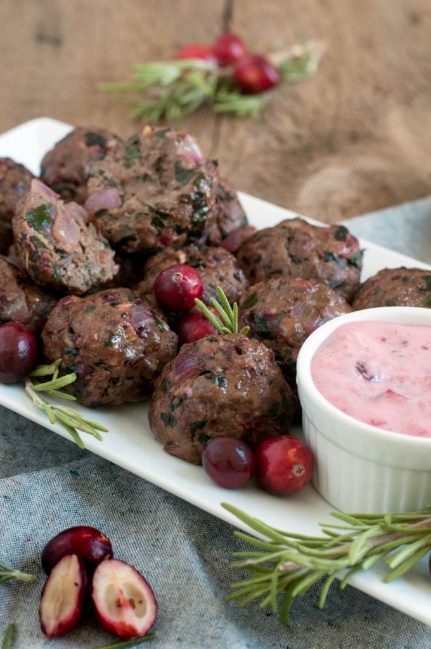 Yield:   4 servingsIngredients:Meatballs:1 tsp olive oil½ onion, diced2 cloves garlic, minced1 cup cranberries, fresh2 cups kale leaves, packed, stems removed½ Tbsp dried rosemary1 pound (90/10) lean ground beef1 egg½ tsp salt¼ tsp pepperCranberry Dipping Sauce:½ cup cranberry sauce¼ cup light mayonnaise1 lemon, juiced2 tsp dried rosemaryMethod of Preparation:Meatballs:Preheat oven to 375°F.Heat sauté pan over medium-high heat. Add oil.Add onion; cook 3-4 minutes.Add garlic; cook 1-2 minutes.In food processor, combine cranberries, kale, and rosemary. Pulse until finely chopped.Add cranberry mixture to sauté pan. Cook 3-5 minutes, or until kale softens.Cool mixture 5-10 minutes.Combine ground beef and cranberry mixture in bowl.Add egg, salt, and pepper.Mix well to combine, without overmixing.Roll mixture into 2-once balls.Line on baking sheet with a wire rack so meatballs cook evenly.Bake 15-20 minutes, or until cooked through (155°F).Serve with cranberry dipping sauce.Cranberry Dipping Sauce:Add all cranberry dipping sauce ingredients in bowl.Mix to combine until well incorporated.Chill in fridge at least 1 hour or overnight to develop flavors.Nutritional Analysis: Per servingCalories:382 kcalFiber:Fiber:Fiber:3.2 g3.2 g3.2 g Calcium: Calcium:80 mg80 mgTotal Fat:14.4 gCholesterol:Cholesterol:Cholesterol:146 mg146 mg146 mgIron:Iron:23 mg23 mgSaturated Fat:4 gVitamin D:Vitamin D:Vitamin D:4 mcg4 mcg4 mcgSodium:Sodium:358 mg358 mgProtein:37.4 g           PotassiumPotassium740 mg740 mg740 mgCarbohydrates:24.1 g